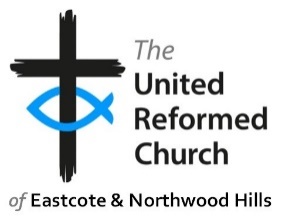 EVENT ENQUIRY FORMNameoptionalAddressoptionalEmail AddressTelephone No.Proposed EventProposed Dates:Start Time:End Time:1st Choice:2nd Choice:Number of Children:Number of Adults:Type of Entertainment:Catering Arrangements:  Note:  No food preparations are permitted in the halls 